Protokollbogen Kl.4 – Einzelschüler (Zahlenraum bis eine Million) 
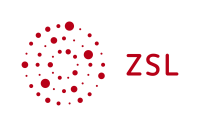 Name: ________________________________		Datum: __________________
bereitgestellt von: www.mathe-flip.deBasiskompetenzBasiskompetenzEinschät-
zungFörderschwerpunkte
Hinweise Förderschwerpunkte
Hinweise ordinal
Zählen vw. / rw.
Zahlen ordnenkardinalMengen erfassen
schätzenStellenwertM, HT, ZT; T, H, Z, E
bündelnAdditionSubtraktionMultiplikationDivisionhalbschriftl. Addition
und Subtraktionhalbschrift. Division und Multiplikationschriftliche 
Additionschriftliche
Subtraktionschriftliche
Multiplikationschriftliche
DivisionEinspluseinsEinsminuseinsEinmaleinsEinsdurcheins